YAZILI BİLİM SINAVI SORU/CEVAP KAĞIDIYazılı Bilim Sınavı NotuYÜKSEK LİSANS	DOKTORA ADAY BİLGİLERİ*Yazı ile	Rakam ileSınav Tarihi: ..... / ..... / 20....JÜRİ ÜYELERİ*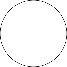 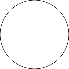 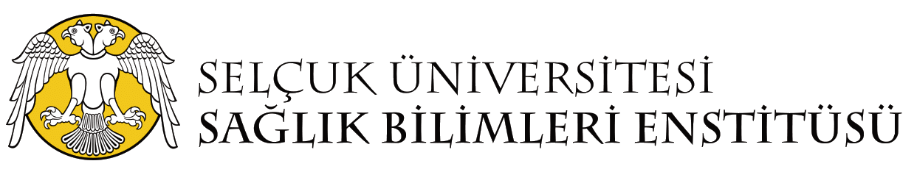 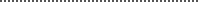 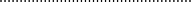 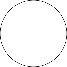 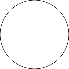 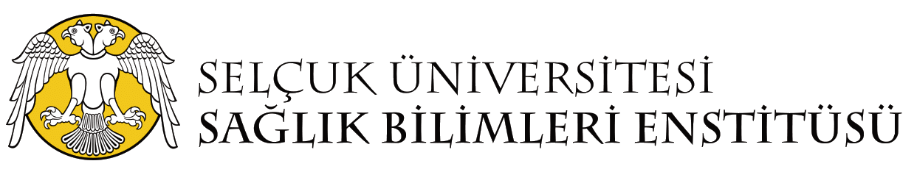 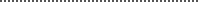 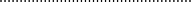 Sınav kuralları ile ilgili;Aday bilgilerini doldurmayan ve/veya yanlış bilgi yazan adayların sınavı geçersiz sayılacaktır.Cevap kağıdı üzerine ilgili kutucuklar dışında herhangi bir çizgi, karalama, yırtma vb. işaret anlamına gelecek bir uygulama söz konusu olması halinde adayın sınavı geçersiz sayılacaktır.Sınava giren her aday, sınav kurallarına uymakla yükümlü olup, kural dışı her türlü uygulamada, jürinin verdiği kararın sonuçlarını kabul etmiş sayılacaktır.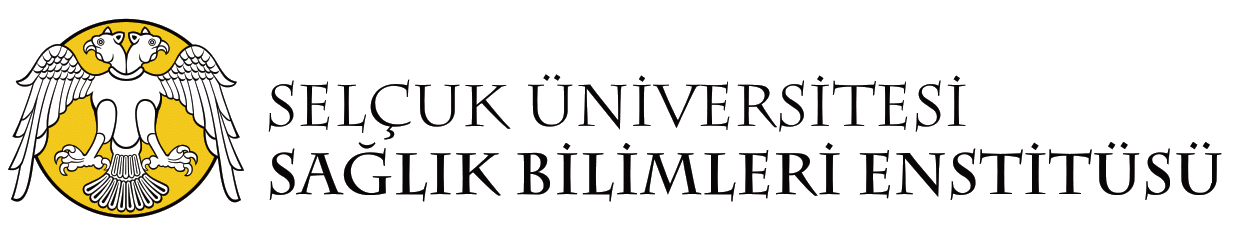 Sınav kuralları ile ilgili;Aday bilgilerini doldurmayan ve/veya yanlış bilgi yazan adayların sınavı geçersiz sayılacaktır.Cevap kağıdı üzerine ilgili kutucuklar dışında herhangi bir çizgi, karalama, yırtma vb. işaret anlamına gelecek bir uygulama söz konusu olması halinde adayın sınavı geçersiz sayılacaktır.Sınava giren her aday, sınav kurallarına uymakla yükümlü olup, kural dışı her türlü uygulamada, jürinin verdiği kararın sonuçlarını kabul etmiş sayılacaktır.1.  Üye Paraf	3. Üye ParafSınav kuralları ile ilgili;Aday bilgilerini doldurmayan ve/veya yanlış bilgi yazan adayların sınavı geçersiz sayılacaktır.Cevap kağıdı üzerine ilgili kutucuklar dışında herhangi bir çizgi, karalama, yırtma vb. işaret anlamına gelecek bir uygulama söz konusu olması halinde adayın sınavı geçersiz sayılacaktır.Sınava giren her aday, sınav kurallarına uymakla yükümlü olup, kural dışı her türlü uygulamada, jürinin verdiği kararın sonuçlarını kabul etmiş sayılacaktır.1.  Üye Paraf	3. Üye ParafSınav kuralları ile ilgili;Aday bilgilerini doldurmayan ve/veya yanlış bilgi yazan adayların sınavı geçersiz sayılacaktır.Cevap kağıdı üzerine ilgili kutucuklar dışında herhangi bir çizgi, karalama, yırtma vb. işaret anlamına gelecek bir uygulama söz konusu olması halinde adayın sınavı geçersiz sayılacaktır.Sınava giren her aday, sınav kurallarına uymakla yükümlü olup, kural dışı her türlü uygulamada, jürinin verdiği kararın sonuçlarını kabul etmiş sayılacaktır.1.  Üye Paraf	3. Üye ParafSınav kuralları ile ilgili;Aday bilgilerini doldurmayan ve/veya yanlış bilgi yazan adayların sınavı geçersiz sayılacaktır.Cevap kağıdı üzerine ilgili kutucuklar dışında herhangi bir çizgi, karalama, yırtma vb. işaret anlamına gelecek bir uygulama söz konusu olması halinde adayın sınavı geçersiz sayılacaktır.Sınava giren her aday, sınav kurallarına uymakla yükümlü olup, kural dışı her türlü uygulamada, jürinin verdiği kararın sonuçlarını kabul etmiş sayılacaktır.1.  Üye Paraf	3. Üye Paraf